EK-2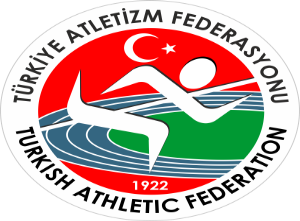 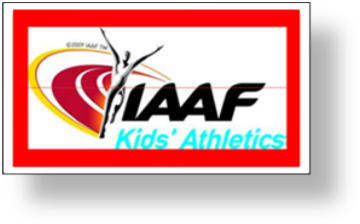 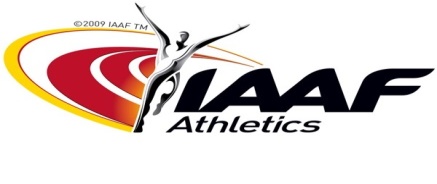   TÜRKİYE ATLETİZM FEDERASYONU           “IAAF ÇOCUK ATLETİZMİ” SEMİNER VE UYGULAMA PROGRAMI                   GAZİANTEP ÜNİVERSİTESİ SPOR BİLİMLERİ FAKÜLTESİ                                                   DERSLİK VE SALONUNDA                                                                  10 -12 MART 2017      SAAT                                                        PROGRAM                                                        PROGRAM                                                           10 MART 2017 CUMA (1.GÜN)                                                           10 MART 2017 CUMA (1.GÜN)                                                           10 MART 2017 CUMA (1.GÜN)09.00-09.15KayıtOrganizasyondaki Görevli Kişilerce09.20-10.30AÇILIŞ“Y” nesli ve Çocuk Atletizmine GirişAntrenmana Geçişte Fizyolojik Uyum.Necdet AYAZ IAAF Çocuk Atletizmi Türkiye KoordinatörüYrd. Doç. Dr. Ercan HASLOFÇA IAAF CECS 1 Eğitmeni10.30-10.45ARAARA10.45-11.25Çocuk Atletizmi Programı ve OkullarYrd. Doç. Dr. Ercan HASLOFÇA IAAF CECS 1 Eğitmeni11.25-11.40ARAARA11.40-12.30Çocuk Atletizminin Organizasyon Yapısı ve Örnek Uygulama ModeliYrd. Doç. Dr. Ercan HASLOFÇA IAAF CECS 1 Eğitmeni12.30-13.30ÖĞLEN ARASIÖĞLEN ARASI13.30-17.00Kursiyerlerle Uygulama Hazırlığı 7-12 Yaş Gurup Öğrencilerine Uygulama….. Ana Okul Öğrencilerine UygulamaYrd. Doç. Dr. Ercan HASLOFÇA IAAF CECS 1 EğitmeniAyşe ÖZKOL – Nilüfer BİCAN – Murat ÖZGÜLERSelahattin KOÇ - Tarkan TUZCUOĞULLARI Aslan KOÇ - Mehmet GÜNEŞ – Bülent TEKATEŞ                                                                  11 MART 2017 CUMARTESİ  (2.GÜN)                                                                11 MART 2017 CUMARTESİ  (2.GÜN)                                                                11 MART 2017 CUMARTESİ  (2.GÜN)09.30-10.10Madde Bağımlılığı ve ÇocuklarProf.Dr. Kadirhan SUNGUROĞLU10.10-10.25ARA10.25-11.05Sporda Çocuklara Psikolojik YaklaşımProf. Dr. Perican BAYAR KORUÇ11.05-11.20ARAARA11.20-12.00Fair PlayTV Yorumcusu Haldun DOMAÇ12.00-13.30“Geçmişine Değer Vermeyenler Geleceklerine Yön Veremezler” Sloganı doğrultusunda,“ESKİMEYEN DEĞERLERİMİZ ”in Kursiyerlere tanıtımı ve sertifika dağıtım töreni“8 Eskimeyen Değerimiz”  davet edildiFatih ÇİNTİMAR Atletizm Federasyonu Başkanı Fahrettin YILDIZ Atletizm Federasyonu Genel Sekreteri Necdet AYAZ IAAF Çocuk Atletizmi Türkiye Koordinatörü13.30-16.00 ÖĞLEN ARASIÖĞLEN ARASI16.00-18.00Toplantı; (Mevcut organizasyonun Değerlendirilmesi, bir sonra ki Organizasyonun ise Planlanlanması)Organizasyon görevlileriyle,    